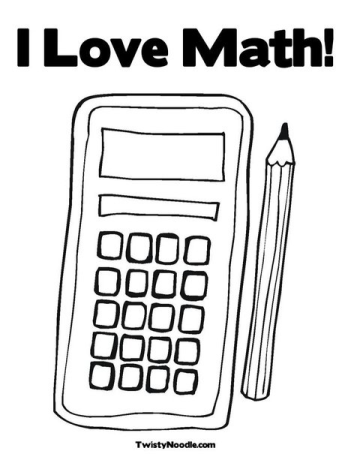 Priama úmernosťV obchodnom dome sme za 11 zmrzlín zaplatili 5,5 eur. Koľko zaplatíme za 19 zmrzlín?26 cestujúci zaplatili za cestu 10 eur. Koľko eur zaplatí 39 cestujúcich vo vlaku?500 g salámy stojí 4,2 eura. Koľko zaplatíme za 0,75 kg salámy?Zo 100 kg obilia sa namelie 74 kg múky. Koľko kg obilia musíme zomlieť, aby bolo 100 kg múky?Terénne auto prejde s 15 litrami 100 km. Koľko kilometrov prejde so 40 litrami?Nepriama úmernosťDvaja pracovníci vyložia vagón tovaru za 3 hodiny. Za aký čas vyložia vagón štyria pracovníci?Janko a Juraj zrýľovali záhradu za 6 dní. Koľko by im to trvalo, keby im pomohol Mišo?Majka a Hanka natierali plot 9 dní. Keby im pomohla sesternica Lenka, koľko by im to trvalo?Šesť kombajnov zožne obilie za 30 dní. Keby sa zvýšil počet kombajnov o 3, koľko dní by trvala žatva?Voda sa vypúšťa voda 2 odtokmi za 6 hodín. Koľko času by ušetrili, keby fungovali ešte ďalšie 4 odtoky?Ďalšie úlohy: zisti či ide o priamu alebo nepriamu úmernosť a vypočítajOtec prešiel na bicykli za 1,8 hodiny 54 km. Ako dlho ešte pôjde, ak má pred sebou ešte 16 km?V mäsiarstve stáli tri štvrtiny kg mäsa 7 eur. Koľko eur stáli 2 kg mäsa?Murár postaví za tri štvrtiny hodiny tri pätiny múru. Koľko času potrebuje na postavenie dvoch múrov?V  dome s kúrením sa spotrebuje 0,6 ton uhlia za 75 dní. Koľko ton uhlia sa spotrebuje za 100 dní?Pri prestavbe bytu stavia murár za tri štvrtiny hodiny tri pätiny múru. Koľko času potrebuje na 2 múry?Na plavárni používajú 3 prítoky a bazén naplnia za 5 hodín. Koľko hodín  by sa napúšťal bazén s 5 prítokmi?Autobus prejde za 7 minút 8 km. Za aký čas prejde 28 km? Akú vzdialenosť prejde za 1 hodinu?Vodič od posledného tankovania minul 42,3 litrov benzínu a prešiel 534 km. Akú spotrebu má jeho auto?Nádrž sa cez 3 rovnaké otvory naplní za 35 hodín. Za koľko hodín by sa nádrž naplnila7 takými istými otvormi?Obeh Merkúra okolo Slnka trvá 88 pozemských dní a 1 deň na Merkúre trvá 176 pozemských dní. Koľko merkúrovských dní trvá jeden merkúrovský rok?Loď prepláva za 5 hodín 80 km. Koľko prepláva za 7 hodín? Za koľko hodín prepláva 256 km?Školský dvor má šírku 57 krokov a dĺžku 128 krokov. Aké sú rozmery školského dvora, ak 20m = 30 krokov?Na dvore stojí 5 nádob tvaru kocky s rozmermi 35cm, 30cm, 25cm, 20cm, 15cm. Po dvoch hodinách dažďa sa najmenšia nádoba práve naplnila. Ako dlho ešte musí pršať, aby sa postupne naplnili ostatné nádoby? Zo 120 kg jahôd sa získa 90 litrov šťavy. Koľko kg jahôd je potrebné na získanie 120 litrov šťavy?Zvuk sa šíri rýchlosťou 1 km za 3 sekundy. Ak hrmenie počuť 12 sek. po blesku, v akej vzdialenosti je búrka?Mame, otcovi a synovi vystačí liter oleja na 20 dní. Po koľkých dňoch sa minie, ak prídu na návštevu 2 známi?Otec so synom pokosí trávnik za 3 hodiny. Za koľko by to otec zvládol sám, ak obaja kosia rovnako rýchlo?Ak za 100eur zaplatíme 3125 korún, koľko eur zaplatíme za 100 korún?Maťo s Peťom natreli plot okolo celej záhrady za 9 dní. Keby im pomohol Vlado, koľko dní by im to trvalo?5 áut rozvezie 300 ton materiálu za 6 dní. Koľko ton materiálu rozvezie 10 áut za 9 dní?Ak za 2 čokolády zaplatíme 1,40. Koľko zaplatíme za 5 čokolád?Plynová bomba vydrží pri 2 hodinách varenia 30 víkendov. Koľko dní budeme môcť variť, ak varíme 3 hodiny?Pri povodni stúpala hladina rieky rýchlosťou meter za hodinu. O koľko centimetrov stúpla za 12 minút?Útulok má zásobu krmiva pre 12 psov na celý týždeň. Koľko dní im zásoba vydrží, ak pribudnú do útulku 2 psi?Presýpacie hodiny sa presypú jedenkrát za 4 minúty. Koľkokrát sa presypú za 2 hodiny?10 maliarov vymaľovalo budovu firmy za 20 dní. Za koľko dní by budovu firmy vymaľovalo 6 maliarov?Hriadku upravilo 8 žiakov za 2 hodiny. Koľko žiakov musíme poslať na pomoc, ak nechceme prekročiť 1,5 hod.?Za 25 lístkov na autobus vyzbieral vodič autobusu 17,5 eura. Koľko eur zaplatia 36 dospelí cestujúci? 4 kamaráti obrali 68 debničiek jabĺk. Koľko priateľov by muselo zbierať jablká spolu, aby mali 187 debničiek?Za 8 metrov látky sme zaplatili 99 eur. Koľko zaplatíme za 9,5 metra tej istej látky?6 brigádnikov obralo lán jahôd za 30 dní. Koľko času by strávili pri oberaní toho istého lánu 9 pracovníci?V továrni 10 liniek vyrobí dané množstvo skrutiek za 9 dní. O koľko sa predĺži výroba, keď sa pokazia 4 z nich?Pekár umiesil z 10 kg múky 12 kg cesta. Koľko cesta umiesi zo 150kg múky?Plnú vaňu napustíme za 8 minút. Koľko bude trvať napustenie vane do troch štvrtín?